　令和３年８月２４日　　　　　　　　　　　　　　　　　　　　　　　　　　木更津ロータリークラブ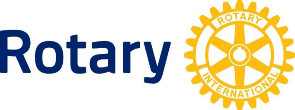                     　　　　　　　　　　　　木更津市東中央２－３－５　　　　　　　　　　　　　　　　　　　　　　　　　　（木更津メンタルクリニック５Ｆ）                                                  　　　　　　　　  電話·ＦＡＸ   ０４３８－２３－３０８０　　　　　　　　　　　　　　　　　　　　　　　　　　　　　　　メールアドレmail@kisarazurc.chiba.jp　会長　　藤平　貞順事務局住所および連絡先変更のお知らせ残夏の候、ますます御健勝のこととお慶び申し上げます。当クラブ事務局は移転の為、９月１日より以下の事務所住所および連絡先に変更となります。お手数をおかけして恐縮ではございますが、変更の程、何卒宜しくお願い申し上げます。敬具記新住所及び連絡先　　〒292-0838　　木更津市潮浜１丁目１７番59木更津商工会館４階 電話・  FAX 共に  ０４３８-９７-７１５０※メールアドレスに変更はございません （mail@kisarazurc.chiba.jp）以上